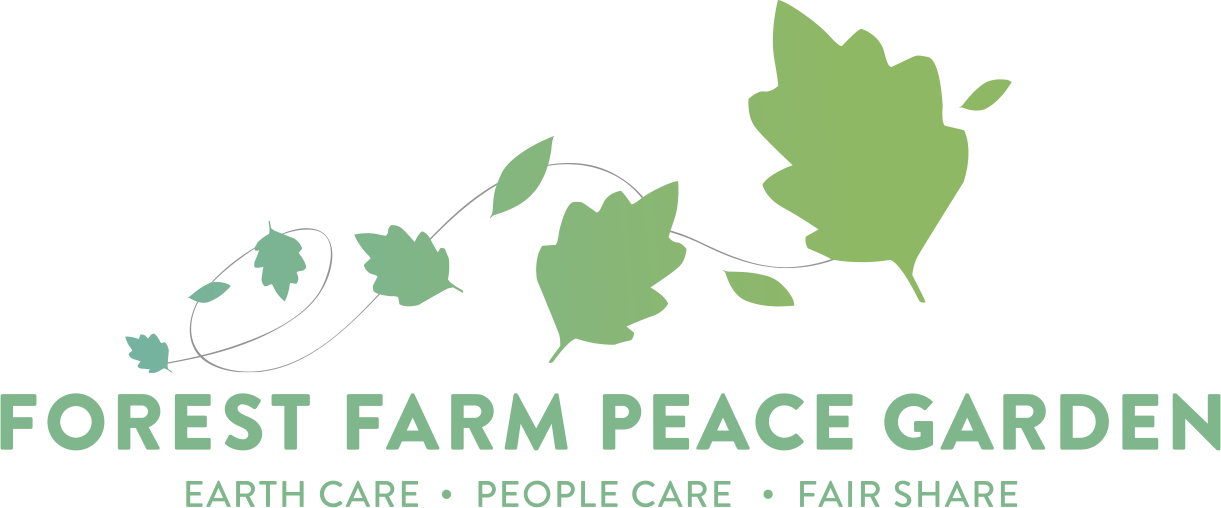 Forest Farm Peace GardenJob Application formPosition Applied For: 	___________________________________________________________________Name:	 _____________________________________________________________Address: 	____________________________________________________________________Phone number: 	____________________________________________________________________Email address: ____________________________________________________________________EmploymentCurrent/most recent employer:Position:Full time/Part time:Notice required:Reason for leaving:Brief description of duties:Previous employmentPosition:Full time/Part time:Notice required:Reason for leaving:Brief description of duties:Previous employmentPosition:Full time/Part time:Notice required:Reason for leaving:Brief description of duties:QualificationsPlease give details of your highest qualification and those that are required for this role:Training CoursesPlease give details of any training you have undertaken that is applicable for this role:Please give details of your skills and experience and how they make you suitable for this role:			ReferencesPlease give names, addresses and telephone numbers of two persons who can confirm your suitability for this position. One will be your present or most recent employer (paid or voluntary work) unless you are returning to work or have just left full-time education. Relatives or partners are not acceptable as work references. All appointments are subject to the receipt of satisfactory references.Referee oneName:Organisation and Position:Postal Address:Email address:Telephone:How is referee known to you?Referee twoName:Organisation and Position:Postal Address:Email Address:Telephone:How is referee known to you?Declaration of convictionsForest Farm Peace Garden works with vulnerable adults, and therefore all posts are subject to a satisfactory Disclosure and Barring Service check. We are primarily concerned with convictions which are relevant to working with vulnerable adults and will disregard unrelated offenses.Please detail any criminal convictions, cautions, bind overs, and proceedings being started against you including any that would otherwise be considered spent:Have you been disciplined in your any of your previous employment positions? If yes, please give details. Can you confirm that you have right to work in the UK? Evidence will be required at interview stage.The role will start at the end of April, please confirm the earliest date you are available:Applications must be submitted in DOC or PDF format to karen@forestfarmpeacegarden.org.  The application deadline is Sunday 14 April.By submitting this application, I assert that, to the best of my knowledge, the information detailed within this form and any accompanying/supporting documents is correct. If you give, in the application or during interview, false or misleading information then this may lead to dismissal.